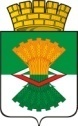 ДУМА МАХНЁВСКОГО МУНИЦИПАЛЬНОГО ОБРАЗОВАНИЯ третьего созываРЕШЕНИЕ от   27 октября    2016 года          п.г.т. Махнёво                         №  178 Об установлении в Махнёвском муниципальном образованииграниц территории, на которой может быть создана народная дружинаВ соответствии с Федеральным законом от 06.10.2003 № 131-ФЗ "Об общих принципах организации местного самоуправления в Российской Федерации", в целях реализации статьи 12 Федерального закона от 02.04.2014 № 44-ФЗ "Об участии граждан в охране общественного порядка", пункта 2 статьи 6 Закона Свердловской области от 15.06.2015 № 49-ОЗ "О регулировании отдельных отношений, связанных с участием граждан в охране общественного порядка на территории Свердловской области», Дума Махнёвского муниципального образованияРЕШИЛА:1. Установить, что в Махнёвском муниципальном образовании границами территории, на которой может быть создана народная дружина, являются границы Махнёвского муниципального образования, установленные пунктом 2 статьи 2 Закона Свердловской области от 20.07.2015 № 95-ОЗ "О границах муниципальных образований, расположенных на территории Свердловской области".2. Настоящее Решение опубликовать в газете «Алапаевская искра» и разместить на официальном сайте Махнёвского муниципального образования в сети «Интернет».3.  Контроль исполнения настоящего Решения возложить на постоянную комиссию по социальной политике и вопросам местного самоуправления (С.В.Дюкова).Председатель Думы муниципального  образования                                                   И.М. Авдеев Глава  муниципального  образования                                               А.В.Лызлов